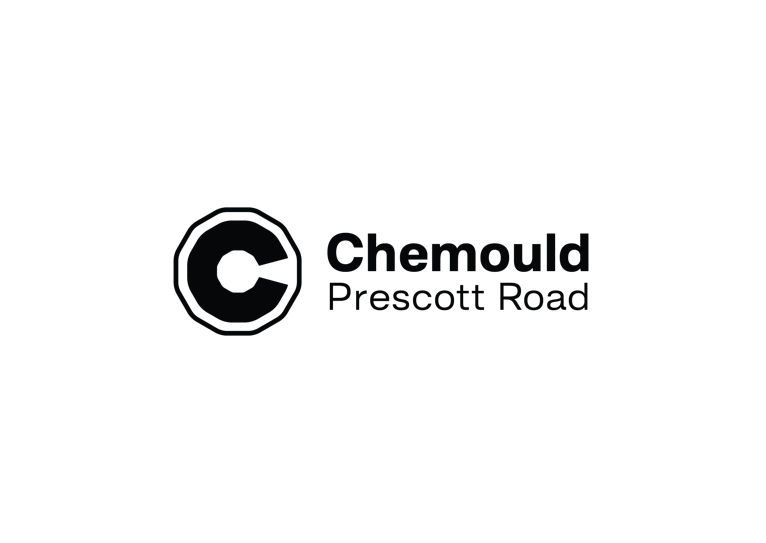 CVADITI SINGHb. 1976, in Gauhati, IndiaEDUCATION				2001	Masters of Fine Arts, University of Pennsylvania, Philadelphia, Pennsylvania 	   1999	New York Studio School of Drawing, Painting and Sculpture, New York, New York 1998	Bachelor of Arts, Cum Laude, Knox College, Galesburg, Illinois 1997	International School of Art, Montecastello, ItalySOLO EXHIBITIONS2021	somethings are always burning, Chemould Prescott Road, Mumbai, India2018	so much the less complete, Thomas Erben Gallery, New York, USA2016	All that is left behind, Thomas Erben Gallery, New York, USA2010	Let it be a heaven of blackred roses, Chemould Prescott Road, Mumbai, India2008	Stand still like a hummingbird, Chemould Prescott Road, Mumbai, IndiaGROUP EXHIBITIONS2023  Accrochage, Thomas Erben Gallery, New York, New York 2022   Modus Operandi III: Together Alone, Chemould Prescott Road, Mumbai, India2021   On Site | Entry Only, Bikaner House, New Delhi, India2020  Out-site / Insight, In Touch Edition I, Online2019   Modus Operandi II, Chemould Prescott Road, Mumbai, India2018   So Much the Less Complete, Thomas Erben Gallery, New York, USA2018   Modus Operandi I, Chemould Prescott Road, Mumbai, India2015   A Summer Mix, Chemould Prescott Road, Mumbai, India2013   Aesthetic Bind: Subject of Death, 50 Years of Chemould, curated by Geeta Kapur Chemould Prescott Road, Mumbai, India2010   Group exhibition, Gallery Barry Keldoulis, Sydney, Australia2009	India Art Summit, New Delhi, India, presented by Chemould Prescott Road2008  National Museum of Modern Art, Emotional Drawing, curator Kenjiro Hosaka, Tokyo, Kyoto, Japan2007  Get Off My Cloud, Gallery Nature Morte, New Delhi, India2007  The Devotee Exhausts the Forces of Activity, Gallery Barry Keldoulis, Curated by Peter Nagy, Sydney, Australia2007  Making History Our Own, AIFAC, Curator: Ram Rahman, New Delhi, India2007  Projekt 10.10, Bose Pacia Gallery, New York, NY2005  Drawings, CSFB Gallery, New York, NY2004  Summer Show, Bose Pacia Gallery, Curator: Peter Nagy, New York, NYHonors and AwardsFord Foundation Grant Edna Campbell Print Award, Knox College, Galesburg, IL (1998)Richter Memorial Scholarship Young Prize in Painting Matthew Dale Gunther Award for Drawing Issac O. Peterson Award for Scholastic Merit Publications2021   somethings are always burning2016   All that is left behind (accordian)2011	Let it be a heaven of blackred rosesThe artist lives and works in Mumbai, India